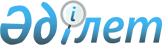 Об утверждении отраслевой рамки квалификаций в сфере "Химическое производство"
					
			Утративший силу
			
			
		
					Приказ Заместителя Премьер-Министра Республики Казахстан - Министра индустрии и новых технологий Республики Казахстан от 4 декабря 2013 года № 392. Зарегистрирован в Министерстве юстиции Республики Казахстан 19 декабря 2013 года № 8975. Утратил силу приказом Министра по инвестициям и развитию Республики Казахстан от 28 мая 2015 года № 629      Сноска. Утратил силу приказом Министра по инвестициям и развитию РК от 28.05.2015 № 629.      В соответствии с пунктом 3 статьи 138-4 Трудового кодекса Республики Казахстан ПРИКАЗЫВАЮ:



      1. Утвердить прилагаемую отраслевую рамку квалификаций в сфере «Химическое производство».



      2. Комитету промышленности Министерства индустрии и новых технологий Республики Казахстан (Касымбеков Б.А.) в установленном законодательном порядке обеспечить:



      1) государственную регистрацию настоящего приказа в Министерстве юстиции Республики Казахстан;



      2) в течение десяти календарных дней после государственной регистрации настоящего приказа в Министерстве юстиции Республики Казахстан направление на официальное опубликование в средствах массовой информации и информационно-правовой системе «Әділет»;



      3) размещение настоящего приказа на интернет-ресурсе Министерства индустрии и новых технологий Республики Казахстан.



      3. Контроль за исполнением настоящего приказа возложить на первого вице-министра индустрии и новых технологий Республики Казахстан Рау А.П.



      4. Настоящий приказ вводится в действие по истечении десяти календарных дней после дня его первого официального опубликования.      Заместитель Премьер-Министра

      Республики Казахстан – Министр

      индустрии и новых технологий

      Республики Казахстан                       А. Исекешев

Утверждена приказом       

Заместителя Премьер-Министра  

Республики Казахстан – Министра 

индустрии и новых технологий  

Республики Казахстан      

от 4 декабря 2013 года № 392   

Отраслевая рамка квалификаций

в сфере «Химическое производство» 

1. Общие положения

      1. Отраслевая рамка квалификаций в сфере «Химическое производство» (далее – ОРК) содержит восемь квалификационных уровней, что соответствует Национальной рамке квалификаций, утвержденной совместным приказом Министра труда и социальной защиты населения Республики Казахстан от 24 сентября 2012 года № 373-ө-м и Министра образования и науки Республики Казахстан от 28 сентября 2012 года № 444 (зарегистрирован в Реестре государственной регистрации нормативных правовых актов за № 8022).



      2. ОРК определяет единую шкалу квалификационных уровней, обеспечивает сопоставимость квалификаций и является основой для профессиональных стандартов и системы подтверждения соответствия и присвоения квалификации специалистов в химической отрасли.



      3. ОРК предназначена для различных групп пользователей (работодателей, органов образования, граждан) и позволяет:

      1) описывать с единых позиций требования к квалификации специалистов и выпускников всех уровней образования при разработке профессиональных и образовательных стандартов;

      2) разрабатывать оценочные материалы и процедуры подтверждения соответствия и присвоения квалификаций специалистов в химической отрасли и выпускников всех уровней образования;

      3) планировать карьерный рост, повышение квалификационного уровня, ведущие к получению соответствующей квалификации.



      4. Основные термины и понятия, используемые в ОРК:



      1) знание – результат усвоения информации посредством обучения и личного опыта, совокупность фактов, принципов, теории и практики, относящиеся к сфере обучения или работы, компонент квалификации, который должен подвергаться оценке;



      2) национальная рамка квалификаций – структурированное описание квалификационных уровней, признаваемых на рынке труда;



      3) национальная система квалификаций – совокупность механизмов правового и институционального регулирования спроса и предложений на квалификации специалистов со стороны рынка труда;



      4) опыт – сознательная деятельность, знания и навыки, которые могут быть приобретены и эффективно использованы в течение определенного промежутка времени;



      5) отраслевая рамка квалификаций - структурированное описание квалификационных уровней признаваемых в отрасли;



      6) профессиональный стандарт – стандарт, определяющий в конкретной области профессиональной деятельности требования к уровню квалификации и компетентности, к содержанию, качеству и условиям труда;



      7) умения – способности применять знания и проявить компетентность с целью осуществления деятельности и решения задач (применение логического, интуитивного, творческого и практического мышления).



      5. ОРК представляет собой рамочную конструкцию, оформленную по структуре, согласно приложению 1 к ОРК.

      ОРК состоит из описания для каждого квалификационного уровня общих характеристик профессиональной деятельности, а именно:

      1) знания - данный показатель является комплексным и определяет требования к знаниям, зависит от следующих особенностей профессиональной деятельности:

      объема и сложности используемой информации;

      инновационности знаний;

      степени их абстрактности (соотношения теоретических и практических знаний). Степень его проявления (переход от одного уровня квалификации к другому) может быть связан с изменением одного (любого) из составляющих показателей, двух или трех;

      2) умения и навыки - данный показатель является комплексным и определяет требования к умениям, зависит от следующих особенностей профессиональной деятельности:

      множественности (вариативности) способов решения профессиональных задач, необходимости выбора или разработки этих способов;

      степени неопределенности рабочей ситуации и непредсказуемости ее развития. Степень его проявления (переход от одного уровня квалификации к другому) может быть связан как с изменением одного (любого) из составляющих показателей, так и обоих;

      3) личностные и профессиональные компетенции - данный показатель определяет общую компетенцию работника и имеет три основных степени проявления:

      деятельность под руководством;

      самостоятельная исполнительская деятельность;

      руководство другими.

      Широта полномочий и ответственности связана с масштабом деятельности, ценой возможной ошибки для организации, отрасли, ее социальными, экологическими, экономическими и тому подобное последствиями, а также полнотой реализации в профессиональной деятельности основных функций руководства (целеполагание, организация, контроль, мотивация исполнителей).



      6. Основным принципом разработки уровней квалификации в ОРК является непрерывность и преемственность развития квалификационных уровней от низшего к высшему, прозрачность их описания.



      7. Уровень квалификации является результатом освоения определенной образовательной программы и/или практического опыта.

      Для приращения квалификации или изменения ее профиля на каждом уровне производится обучение по дополнительным образовательным программам системы повышения квалификации и переподготовки кадров в учреждениях, имеющих соответствующие лицензии.

      Уровень квалификации может нарастать по мере обретения практического опыта работы, самообразования и обучения.

      Учет различных форм образования и обучения будет происходить внутри отраслевых квалификационных систем.

      Построение индивидуальной образовательной траектории осуществляется посредством учета знаний и практического опыта работника, курсов повышения квалификации, что дает возможность продвигаться как по вертикали, так и по горизонтали уровней квалификации.

      Соотнесение уровней квалификации с уровнями национальной системы образования и обучения определяется по показателю достижения квалификации, указанного в приложении 2 к ОРК.

Приложение 1         

к Отраслевой рамке квалификаций

химической отрасли      

                 Структура отраслевой рамки

               квалификаций химической отрасли

Приложение 2         

к Отраслевой рамке квалификаций

химической отрасли      

             Показатель достижения квалификации
					© 2012. РГП на ПХВ «Институт законодательства и правовой информации Республики Казахстан» Министерства юстиции Республики Казахстан
				Уровень

НРКУровень ОРКОбласть профессиональной деятельности:

1. Подготовка и (или) создание средств химического производстваОбласть профессиональной деятельности:

1. Подготовка и (или) создание средств химического производстваОбласть профессиональной деятельности:

1. Подготовка и (или) создание средств химического производстваУровень

НРКУровень ОРКТребования к личностным и профессиональным компетенциямТребования к умениям и навыкамТребования к знаниям11Самостоятельность: работа под полным руководством при очень низком уровне самостоятельности в ходе выполнения задач.

Ответственность: за выполнение работ, за свою безопасность и безопасность других.

Сложность: работа по инструкции.

Установка приборов, инструментов, оборудования, трубопроводов, технологических линий, смазка деталей, погрузка, разгрузка, перемещение вручную или на тележках (вагонетках) и штабелирование грузов, не требующих осторожности, очистка территории, дорог, подъездных путей, уборка цехов, мытье тары, посуды, деталей и изделийВыполняет типовые несложные практические задания, демонстрирует навыки самонаблюдения и самодисциплиныБазовые знания о предмете труда, процессе его преобразования и цикле соответствующих исполнительских действий 22Самостоятельность: работа руководством при наличии некоторой степени самостоятельности в знакомых ситуациях; обучение под руководством. 

Ответственность: за результаты выполнения простых заданий; за свою безопасность и безопасность других; за выполнение требований по защите окружающей среды.

Сложность: решение простых типовых задач.

Подготовка и разработка простых технических и вспомогательных средств и приспособлений, установка и наладка оборудования, тестирование на пробой, изоляцию, выявление дефектов и их устранение, погрузка, выгрузка, перемещение вручную и на тележках (вагонетках) и укладка грузов, требующих осторожности, пылевидных материалов, участие в подготовке и установке технических и вспомогательных средств, приспособленийВыполняет несложные практические задания, демонстрирует навыки контроля и коррекции своих действий в простых производственных ситуацияхБазовые знания о предмете труда, средствах и способах достижения результата при выполнении простых типовых задач 33Самостоятельность: осуществление самостоятельной работы в типовых ситуациях и под руководством в сложных ситуациях профессиональной деятельности; самостоятельная организация обучения.

Ответственность: за результаты выполнения работ; за свою безопасность и безопасность других; за выполнение требований по защите окружающей среды.

Сложность: решение типовых практических задач; выбор способа действии из известных на основе знаний и практического опыта.

Подготовка оборудования, техническое обслуживание (сборка, ремонт технических, вспомогательных средств), проведение тестов на изоляцию, герметичность, анализ на совместимость приборов, оценка технических и метрологических характеристик оборудования, юстировка и отладка электронных узлов, подготовка и проверка готовности оборудования, техническое обслуживание (сборка, ремонт, наладка технических, вспомогательных средств)Выполняет стандартные практические задания, демонстрирует навыки планирования, выбора способов выполнения поставленных задач Знания о технологиях преобразования предмета, планировании и организации труда44Самостоятельность: исполнительско-управленческая деятельность по реализации нормы под руководством, предусматривающая самостоятельное определение задач, организацию и контроль реализации нормы подчиненными работниками. 

Ответственность: за результаты при реализации нормы, за свою безопасность и безопасность других; за выполнение требований по защите окружающей среды.

Сложность: решение различных типовых практических задач; требующих самостоятельного анализа рабочих ситуаций.

Контроль за процессом подготовки технических средств (пусконаладка, сервисное обслуживание средств измерений), проверка и наладка программного обеспечения, автоматических систем управления, обеспечение безопасности при работе с высоковольтным оборудованием Уточняет полученные задания, ставит задачи подчиненным, оценивает результаты деятельности, определяет недостаточность знаний и навыков, мотивирует повышение профессионализма работников.Знания о подходах, принципах и способах постановки и решения профессиональных задач, об этике и психологии отношений, способах мотивации и стимулирования труда55Самостоятельность: управленческая деятельность в рамках участка технологического процесса и стратегии деятельности предприятия. 

Ответственность: за оценку и совершенствование собственного труда, собственное обучение и обучение других; за свою безопасность и безопасность других; за выполнение требований по защите окружающей среды.

Сложность: решение практических задач на основе выбора способов решения в различных изменяющихся условиях рабочих ситуаций.

Подготовка технических и других средств к технологическому процессу, организация поверки и калибровки средств измерений, участие в разработке новых и модернизации существующих технологических линий и оборудованияДемонстрирует навыки понимания заказа, анализа ситуаций и своих действий, принятия решений и создания условий их реализации, контроля и коррекции деятельности в контексте командной работы, повышения управленческого и исполнительского профессионализмаЗнания о методологии системного анализа и проектирования профессиональных ситуаций, способах принятия управленческих решений, о коллективо- и командообразовании66Самостоятельность: управленческая деятельность в рамках стратегии деятельности предприятия, предполагающая согласование работ с другими участками. 

Ответственность: за планирование и разработку процессов деятельности, которые могут привести к существенным изменениям или развитию, ответственность за повышение профессионализма работников.

Сложность: деятельность, направленная на решение задач, предполагающих выбор и многообразие способов решения. 

Обеспечение готовности оборудования, приборов, технологических линий, деятельность по разработке и внедрению новых и модернизации существующих технологических линий и оборудованияДемонстрирует навыки проектирования и принятия решений в социальных и профессиональных ситуациях высокой неопределенности, культуру самоуправления, организации коммуникации и согласования точек зрения, оформления и презентации результатов, использования современных программных продуктов и технических средствЗнания о методологии совместного анализа, проектирования и принятия решений в сложных социальных и профессиональных ситуациях, способах коммуникации и согласования точек зрения, оформления и презентации аналитической и проектной документации77.1Самостоятельность: управленческая деятельность, предполагающая создание стратегии функционирования и развития структур отрасли. 

Ответственность: за планирование, разработку и результаты процессов деятельности, которые могут привести к существенным изменениям или развитию.

Сложность: деятельность, предполагающая решение задач развития, разработку новых подходов, использование разнообразных методов. 

Реализация промежуточной химической продукции на внутреннем рынке Демонстрирует навыки постановки задач и проблем, их системного решения с применением инновационных подходов, методы построения концепций и стратегий деятельностиЗнания о методологии построения концепций, стратегий, функциональных моделей деятельности и взаимодействия, способах постановки и системного решения задач и проблем с применением акмеологических подходов77.2Самостоятельность: управленческая деятельность, предполагающая создание стратегии функционирования и развития структур отрасли. 

Ответственность: за планирование, разработку и результаты процессов деятельности, которые могут привести к существенным изменениям или развитию.

Сложность: деятельность, предполагающая решение задач развития, разработку новых подходов, использование разнообразных методов. 

Реализация промежуточной химической продукции на внешнем рынке 88.1Самостоятельность: управленческая деятельность, предполагающая создание стратегии функционирования и развития крупных институциональных структур отрасли государственного масштаба. 

Ответственность: за планирование, разработку и результаты процессов деятельности, которые могут привести к существенным изменениям или развитию.

Сложность: деятельность, предполагающая решение задач развития, разработку новых подходов, использование разнообразных методов. 

Реализация готовой продукции химического производства на внутреннем рынкеДемонстрирует экологическое и стратегическое мышление, навыки принятия взаимовыгодных решений с использованием логических методов, построения и проигрывания моделей профессиональной деятельности и взаимодействия Знания о построении кооперативных систем деятельности и взаимодействия, методологии моделирования и управления макросоциальными и макроэкономическими системами8.2Самостоятельность: управленческая деятельность, предполагающая создание стратегии функционирования и развития крупных институциональных структур отрасли государственного масштаба. 

Ответственность: за планирование, разработку и результаты процессов деятельности, которые могут привести к существенным изменениям или развитию.

Сложность: деятельность, предполагающая решение задач развития, разработку новых подходов, использование разнообразных методов. 

Реализация высокотехнологичной, инновационной химической продукции с высокой добавленной стоимостью на внешнем рынкеУровень

НРКУровень ОРКОбласть профессиональной деятельности: 

2. Создание исходного материала при помощи средств производстваОбласть профессиональной деятельности: 

2. Создание исходного материала при помощи средств производстваОбласть профессиональной деятельности: 

2. Создание исходного материала при помощи средств производстваУровень

НРКУровень ОРКТребования к личностным и профессиональным компетенциямТребования к умениям и навыкамТребования к знаниям11Самостоятельность: работа под полным руководством при очень низком уровне самостоятельности в ходе выполнения задач.

Ответственность: за выполнение работ, за свою безопасность и безопасность других.

Сложность: работа по инструкции.

Ведение отдельных стадий технологического процесса (сушка, измельчение, концентрирование, очистка от примесей, смешивание компонентов и др.), соблюдение требований охраны труда и техники безопасность и транспортировка, доставка сырья и материалов, погрузочно-разгрузочные работыВыполняет типовые несложные практические задания, демонстрирует навыки самонаблюдения и самодисциплиныБазовые знания о предмете труда, процессе его преобразования и цикле соответствующих исполнительских действий 22Самостоятельность: работа руководством при наличии некоторой степени самостоятельности в знакомых ситуациях; обучение под руководством. 

Ответственность: за результаты выполнения простых заданий; за свою безопасность и безопасность других; за выполнение требований по защите окружающей среды.

Сложность: решение простых типовых задач.

Ведение отдельных стадий технологического процесса (сушка, измельчение, концентрирование, очистка от примесей, смешивание компонентов, нагрев и др.), транспортировка сырья и материалов в цех, погрузка и выемка материала из аппаратов, подноска материалов, подготовка площадок, продувание газом, отбор проб и др.Выполняет несложные практические задания, демонстрирует навыки контроля и коррекции своих действий в простых производственных ситуацияхБазовые знания о предмете труда, средствах и способах достижения результата при выполнении простых типовых задач 33Самостоятельность: осуществление самостоятельной работы в типовых ситуациях и под руководством в сложных ситуациях профессиональной деятельности; самостоятельная организация обучения.

Ответственность: за результаты выполнения работ; за свою безопасность и безопасность других; за выполнение требований по защите окружающей среды.

Сложность: решение типовых практических задач; выбор способа действий из известных на основе знаний и практического опыта.

Ведение технологического процесса (сушка, измельчение, концентрирование, очистка от примесей, смешивание, нагрев и др.), транспортирование исходного сырья и вспомогательных материалов, отбор проб и проведение анализов.Выполняет стандартные практические задания, демонстрирует навыки планирования, выбора способов выполнения поставленных задач Знания о технологиях преобразования предмета, планировании и организации труда44Самостоятельность: исполнительско-управленческая деятельность по реализации нормы под руководством, предусматривающая самостоятельное определение задач, организацию и контроль реализации нормы подчиненными работниками. 

Ответственность: за результаты при реализации нормы, за свою безопасность и безопасность других; за выполнение требований по защите окружающей среды.

Сложность: решение различных типовых практических задач; требующих самостоятельного анализа рабочих ситуаций.

Участие и управление технологическим процессом (контроль за технологическим режимом по контрольно-измерительным приборам), анализом и обработкой сырья и вспомогательных материалов, водо- и пробоподготовкой, контроль за соблюдением техники безопасности, выбросов, утилизацией отходов производстваУточняет полученные задания, ставит задачи подчиненным, оценивает результаты деятельности, определяет недостаточность знаний и навыков, мотивирует повышение профессионализма работников.Знания о подходах, принципах и способах постановки и решения профессиональных задач, об этике и психологии отношений, способах мотивации и стимулирования труда55Самостоятельность: управленческая деятельность в рамках участка технологического процесса и стратегии деятельности предприятия. 

Ответственность: за оценку и совершенствование собственного труда, собственное обучение и обучение других; за свою безопасность и безопасность других; за выполнение требований по защите окружающей среды.

Сложность: решение практических задач на основе выбора способов решения в различных изменяющихся условиях рабочих ситуаций.

Управление технологическим процессом, участие в разработке новых и модернизации существующих технологий, технологических процессовДемонстрирует навыки понимания заказа, анализа ситуаций и своих действий, принятия решений и создания условий их реализации, контроля и коррекции деятельности в контексте командной работы, повышения управленческого и исполнительского профессионализмаЗнания о методологии системного анализа и проектирования профессиональных ситуаций, способах принятия управленческих решений, о коллективо- и командообразовании66Самостоятельность: управленческая деятельность в рамках стратегии деятельности предприятия, предполагающая согласование работ с другими участками. 

Ответственность: за планирование и разработку процессов деятельности, которые могут привести к существенным изменениям или развитию, ответственность за повышение профессионализма работников.

Сложность: деятельность, направленная на решение задач, предполагающих выбор и многообразие способов решения. 

Управление технологическим процессом, согласование работ между подразделениями, разработка и внедрение новых и модернизация существующих технологий, технологических процессовДемонстрирует навыки проектирования и принятия решений в социальных и профессиональных ситуациях высокой неопределенности, культуру самоуправления, организации коммуникации и согласования точек зрения, оформления и презентации результатов, использования современных программных продуктов и технических средствЗнания о методологии совместного анализа, проектирования и принятия решений в сложных социальных и профессиональных ситуациях, способах коммуникации и согласования точек зрения, оформления и презентации аналитической и проектной документации77.1Самостоятельность: управленческая деятельность, предполагающая создание стратегии функционирования и развития структур отрасли. 

Ответственность: за планирование, разработку и результаты процессов деятельности, которые могут привести к существенным изменениям или развитию.

Сложность: деятельность, предполагающая решение задач развития, разработку новых подходов, использование разнообразных методов. 

Реализация химической продукции, востребованной на внутреннем рынке Демонстрирует навыки постановки задач и проблем, их системного решения с применением инновационных подходов, методы построения концепций и стратегий деятельностиЗнания о методологии построения концепций, стратегий, функциональных моделей деятельности и взаимодействия, способах постановки и системного решения задач и проблем с применением акмеологических подходов77.2Самостоятельность: управленческая деятельность, предполагающая создание стратегии функционирования и развития структур отрасли. 

Ответственность: за планирование, разработку и результаты процессов деятельности, которые могут привести к существенным изменениям или развитию.

Сложность: деятельность, предполагающая решение задач развития, разработку новых подходов, использование разнообразных методов. 

Реализация химической продукции на внешнем рынке Демонстрирует навыки постановки задач и проблем, их системного решения с применением инновационных подходов, методы построения концепций и стратегий деятельностиЗнания о методологии построения концепций, стратегий, функциональных моделей деятельности и взаимодействия, способах постановки и системного решения задач и проблем с применением акмеологических подходов88.1Самостоятельность: управленческая деятельность, предполагающая создание стратегии функционирования и развития крупных институциональных структур отрасли государственного масштаба. 

Ответственность: за планирование, разработку и результаты процессов деятельности, которые могут привести к существенным изменениям или развитию.

Сложность: деятельность, предполагающая решение задач развития, разработку новых подходов, использование разнообразных методов. 

Реализация продукции химического производства, востребованной на внутреннем рынкеДемонстрирует экологическое и стратегическое мышление, навыки принятия взаимовыгодных решений с использованием логических методов, построения и проигрывания моделей профессиональной деятельности и взаимодействия Знания о построении кооперативных систем деятельности и взаимодействия, методологии моделирования и управления макросоциальными и макроэкономическими системами88.2Самостоятельность: управленческая деятельность, предполагающая создание стратегии функционирования и развития крупных институциональных структур отрасли государственного масштаба. 

Ответственность: за планирование, разработку и результаты процессов деятельности, которые могу привести к существенным изменениям или развитию.

Сложность: деятельность, предполагающая решение задач развития, разработку новых подходов, использование разнообразных методов. 

Реализация высокотехнологичной, инновационной химической продукции с высокой добавленной стоимостью на внешнем рынкеДемонстрирует экологическое и стратегическое мышление, навыки принятия взаимовыгодных решений с использованием логических методов, построения и проигрывания моделей профессиональной деятельности и взаимодействия Знания о построении кооперативных систем деятельности и взаимодействия, методологии моделирования и управления макросоциальными и макроэкономическими системамиУровень

НРКУровень ОРКОбласть профессиональной деятельности: 

3. Создание и реализация промежуточной и (или) готовой химической продукцииОбласть профессиональной деятельности: 

3. Создание и реализация промежуточной и (или) готовой химической продукцииОбласть профессиональной деятельности: 

3. Создание и реализация промежуточной и (или) готовой химической продукцииУровень

НРКУровень ОРКТребования к личностным и профессиональным компетенциямТребования к умениям и навыкамТребования к знаниям11Самостоятельность: работа под полным руководством при очень низком уровне самостоятельности в ходе выполнения задач.

Ответственность: за выполнение работ, за свою безопасность и безопасность других.

Сложность: работа по инструкции.

Дополнительная подготовка материалов к переработке - нагрев, смешивание компонентов, помощь в подключении необходимых линий, трубопроводов и др., соблюдение требований охраны труда и техники безопасности, транспортировка, доставка предварительно обработанного сырья и вспомогательных материалов, погрузочно-разгрузочные работы, подготовка площадок и др.Выполняет типовые несложные практические задания, демонстрирует навыки самонаблюдения и самодисциплиныБазовые знания о предмете труда, процессе его преобразования и цикле соответствующих исполнительских действий 22Самостоятельность: работа руководством при наличии некоторой степени самостоятельности в знакомых ситуациях; обучение под руководством. 

Ответственность: за результаты выполнения простых заданий; за свою безопасность и безопасность других; за выполнение требований по защите окружающей среды.

Сложность: решение простых типовых задач.

Введение отдельных стадий технологического процесса получения промежуточного или готового продукта (химическое взаимодействие компонентов, поли- и изомеризация, разложение, плавление, кристаллизация и т.д.), загрузка сырья, прошедшего предварительную обработку, в аппараты, выемка конечного продукта, очистка оборудования и линий, отбор проб и дрВыполняет несложные практические задания, демонстрирует навыки контроля и коррекции своих действий в простых производственных ситуацияхБазовые знания о предмете труда, средствах и способах достижения результата при выполнении простых типовых задач 33Самостоятельность: осуществление самостоятельной работы в типовых ситуациях и под руководством в сложных ситуациях профессиональной деятельности; самостоятельная организация обучения.

Ответственность: за результаты выполнения работ; за свою безопасность и безопасность других; за выполнение требований по защите окружающей среды.

Сложность: решение типовых практических задач; выбор способа действий из известных на основе знаний и практического опыта.

Контроль за технологическим процессом производства химической продукции, очисткой конечного продукта, транспортирование подготовленного сырья и материалов, контроль за качеством готового продукта, отбор проб и проведение анализовВыполняет стандартные практические задания, демонстрирует навыки планирования, выбора способов выполнения поставленных задач Знания о технологиях преобразования предмета, планировании и организации труда44Самостоятельность: исполнительско-управленческая деятельность по реализации нормы под руководством, предусматривающая самостоятельное определение задач, организацию и контроль реализации нормы подчиненными работниками. 

Ответственность: за результаты при реализации нормы, за свою безопасность и безопасность других; за выполнение требований по защите окружающей среды.

Сложность: решение различных типовых практических задач; требующих самостоятельного анализа рабочих ситуаций.

Ответственность за реализацию технологического процесса (контроль за технологическим режимом по контрольно-измерительным приборам) получения и очистки промежуточных и конечных продуктов, ответственность за результат при проведении анализа качества полученного продукта, контроль за соблюдением техники безопасности, выбросов, утилизацией отходов производстваУточняет полученные задания, ставит задачи подчиненным, оценивает результаты деятельности, определяет недостаточность знаний и навыков, мотивирует повышение профессионализма работников.Знания о подходах, принципах и способах постановки и решения профессиональных задач, об этике и психологии отношений, способах мотивации и стимулирования труда55Самостоятельность: управленческая деятельность в рамках участка технологического процесса и стратегии деятельности предприятия. 

Ответственность: за оценку и совершенствование собственного труда, собственное обучение и обучение других; за свою безопасность и безопасность других; за выполнение требований по защите окружающей среды.

Сложность: решение практических задач на основе выбора способов решения в различных изменяющихся условиях рабочих ситуаций.

Управление технологическим процессом на стадии получения промежуточных и конечных продуктов, участие в разработке новых и модернизации существующих технологий, технологических процессовДемонстрирует навыки понимания заказа, анализа ситуаций и своих действий, принятия решений и создания условий их реализации, контроля и коррекции деятельности в контексте командной работы, повышения управленческого и исполнительского профессионализмаЗнания о методологии системного анализа и проектирования профессиональных ситуаций, способах принятия управленческих решений, о коллективо- и командообразовании66Самостоятельность: управленческая деятельность в рамках стратегии деятельности предприятия, предполагающая согласование работ с другими участками. 

Ответственность: за планирование и разработку процессов деятельности, которые могут привести к существенным изменениям или развитию, ответственность за повышение профессионализма работников.

Сложность: деятельность, направленная на решение задач, предполагающих выбор и многообразие способов решения. 

Управление технологическим процессом на стадии получения промежуточной и готовой продукции, согласование работ между подразделениями, разработка и внедрение новых и модернизация существующих технологий, технологических процессовДемонстрирует навыки проектирования и принятия решений в социальных и профессиональных ситуациях высокой неопределенности, культуру самоуправления, организации коммуникации и согласования точек зрения, оформления и презентации результатов, использования современных программных продуктов и технических средствЗнания о методологии совместного анализа, проектирования и принятия решений в сложных социальных и профессиональных ситуациях, способах коммуникации и согласования точек зрения, оформления и презентации аналитической и проектной документации77.1Самостоятельность: управленческая деятельность, предполагающая создание стратегии функционирования и развития структур отрасли. 

Ответственность: за планирование, разработку и результаты процессов деятельности, которые могут привести к существенным изменениям или развитию.

Сложность: деятельность, предполагающая решение задач развития, разработку новых подходов, использование разнообразных методов. 

Реализация химической продукции, востребованной на внутреннем рынке Демонстрирует навыки постановки задач и проблем, их системного решения с применением инновационных подходов, методы построения концепций и стратегий деятельностиЗнания о методологии построения концепций, стратегий, функциональных моделей деятельности и взаимодействия, способах постановки и системного решения задач и проблем с применением акмеологических подходов77.2Самостоятельность: управленческая деятельность, предполагающая создание стратегии функционирования и развития структур отрасли. 

Ответственность: за планирование, разработку и результаты процессов деятельности, которые могут привести к существенным изменениям или развитию.

Сложность: деятельность, предполагающая решение задач развития, разработку новых подходов, использование разнообразных методов. 

Реализация химической продукции, в которой заинтересован внешний рынок Демонстрирует навыки постановки задач и проблем, их системного решения с применением инновационных подходов, методы построения концепций и стратегий деятельностиЗнания о методологии построения концепций, стратегий, функциональных моделей деятельности и взаимодействия, способах постановки и системного решения задач и проблем с применением акмеологических подходов88.1Самостоятельность: управленческая деятельность, предполагающая создание стратегии функционирования и развития крупных институциональных структур отрасли государственного масштаба. 

Ответственность: за планирование, разработку и результаты процессов деятельности, которые могут привести к существенным изменениям или развитию.

Сложность: деятельность, предполагающая решение задач развития, разработку новых подходов, использование разнообразных методов. 

Реализация продукции химического производства, востребованной на внутреннем рынкеДемонстрирует экологическое и стратегическое мышление, навыки принятия взаимовыгодных решений с использованием логических методов, построения и проигрывания моделей профессиональной деятельности и взаимодействия Знания о построении кооперативных систем деятельности и взаимодействия, методологии моделирования и управления макросоциальными и макроэкономическими системами88.2Самостоятельность: управленческая деятельность, предполагающая создание стратегии функционирования и развития крупных институциональных структур отрасли государственного масштаба. 

Ответственность: за планирование, разработку и результаты процессов деятельности, которые могут привести к существенным изменениям или развитию.

Сложность: деятельность, предполагающая решение задач развития, разработку новых подходов, использование разнообразных методов. 

Реализация высокотехнологичной, инновационной химической продукции с высокой добавленной стоимостью на внешнем рынке Демонстрирует экологическое и стратегическое мышление, навыки принятия взаимовыгодных решений с использованием логических методов, построения и проигрывания моделей профессиональной деятельности и взаимодействия Знания о построении кооперативных систем деятельности и взаимодействия, методологии моделирования и управления макросоциальными и макроэкономическими системамиУровень квалификацииПути достижения квалификации соответствующего уровня1Практический опыт и/или краткосрочное обучение (инструктаж) на рабочем месте и/или краткосрочные курсы при наличии основного среднего образования, но не ниже начального образования.2Практический опыт и/или профессиональная подготовка (краткосрочные курсы на базе организации образования или обучение на предприятии) при наличии общего среднего образования, но не ниже основного среднего.3Практический опыт и/или профессиональная подготовка (курсы на базе организации образования по программам профессиональной подготовки до одного года или обучение на предприятии) при наличии общего среднего образования или технического и профессионального образования на базе основного среднего образования или общего среднего образования без практического опыта.4Техническое и профессиональное образование повышенного уровня (дополнительная профессиональная подготовка), практический опыт.5Техническое и профессиональное образование (специалист среднего звена), послесреднее образование, практический опыт, или высшее образование.6Высшее образование, практический опыт.7Высшее образование, практический опыт. Послевузовское образование, практический опыт.8Высшее образование, практический опыт, и /или послевузовское образование, практический опыт.

В настоящем квалификационном уровне высшее образование включает в себя высшее образование, полученное до введения в действие Закона Республики Казахстан «Об образовании», а также послевузовское образование, определенное в соответствии с уровнями образования установленными указанным законом.